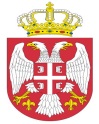 Република СрбијаАутономна Покрајина Војводина							ОПШТИНСКА УПРАВА ОПШТИНЕ ОЏАЦИ       			Одељење за урбанизам, стамбено-комуналне иимовинско-правне послове   Број: ROP-ODZ-22109-IUP-7/2019Заводни број:351-441/2019-01Дана: 31.12.2019. године      О Џ А Ц ИОдељење за урбанизам, стамбено-комуналне и имовинско-правне послове, поступајући по захтеву инвеститора, Стојановић Владимира из Оџака, улица Сомборска број 38, поднетом преко пуномоћника, Стаменковић Ненада из Оџака, ул. Лоле Рибара бр. 9, за издавање употребне дозволе, на основу члана 158. Закона о планирању и изградњи („Сл.гласник РС“,број 72/09, 81/09-испр., 24/2011, 121/2012, 42/2013- одлука УС, 50/2013- одлука УС, 98/2013-одлука УС, 132/2014, 145/14, 83/18, 31/19 и 37/19 др закон), члана 43. Правилника о поступку спровођења обједињене процедуре електронским путем („Сл.гласник РС“, бр. 68/19), члана 81. став 1. тачка 3. Статута општине Оџаци („Сл. лист општине Оџаци“, број 2/19), члана 19. Одлуке о организацији Општинске управе општине Оџаци („Службени лист општине Оџаци“, број 20/2017), Решења број  03-2-103-2/2019-IV од 12.04.2019. године и члана 136. Закона о општем управном поступку („Службени гласник РС“, бр. 18/2016 и 95/18 аутентично тумачење), доноси:Р Е Ш Е Њ ЕО УПОТРЕБНОЈ ДОЗВОЛИИздаје се инвеститору, Стојановић Владимиру из Оџака, улица Сомборска број 38, дозвола за употребу реконструисаног, дограђеног и пренамењеног стамбеног објекта у пословни простор ( технички преглед П+Пк), на кат.парцели број 1145 к.о. Оџаци.Површина објекта број 3 износи 153 m2.Радови су изведени на основу Решења о грађевинској дозволи број: ROP-ODZ-22109-CPI-2/2019, заводни број 351-359/2019-01 од 16.10.2019. године и Решења о измени решења о грађевинској дозволи број: ROP-ODZ-22109-CPА-6/2019, заводни број 351-417/2019-01 од 17.12.2019. године. Саставни део овог Решења чини:Извештај Комисије за технички преглед објекта  бр. 38-UTP/19 од 23.12.2019. године са предлогом за издавање употребне дозволе, председник Комисије Мирослав Бобинац, дипл.инж.грађ. лиценца број 414 А316 06 и члан Комисије Золтан Лиценбергер, дипл.инж.ел., лиценца број 350 0988 03;Елаборат геодетских радова-снимање пословног објекта и рушење објеката 1 и 2, број 952-092-92278/2019 од 24.12.2019.године израђен од стране  ГБ „ ДП Геометар“ Оџаци, ул. Сомборска бр.16;Елаборат геодетских радова-снимање подземних инсталација од 27.12.2019. године израђен од стране ГБ „ДП Геометар“ Оџаци, ул. Сомборска бр.16;Пројекат за извођење ПЗИ 199-12/2019 децембар 2019. године израђен од стране пројектног бироа „Свод“, одговорно лице пројектанта Ненад Стаменковић, главни пројектант Ненад Стаменковић, дипл.инж.грађ., лиценца ИКС број 311 0578 03, који чини:-главна свеска 0, израђена од стране пројектног бироа „Свод“, под бројем ПЗИ-199-12/2019 децембар 2019. године, главни пројектант Ненад Стаменковић, дипл.инж.грађ., лиценца ИКС број 311 0578 03;-пројекат архитектуре 1, израђен од стране пројектног бироа „Свод“, под бројем ПЗИ-199-12/2019 децембар 2019. године, одговорни пројектант Ненад Стаменковић, дипл.инж.грађ., лиценца ИКС број 311 0578 03;-пројекат конструкције 2/1 израђен од стране пројектног бироа „Свод“, под бројем ПЗИ 199-12/2019, одговорни пројектант Ненад Стаменковић, дипл.инж.грађ., лиценца ИКС број 311 0578 03;-пројекат хидроинсталација 3, израђен од стране „Свод“, под бројем ПЗИ-199-12/2019, одговорни пројектант Ненад Стаменковић, дипл.инж.грађ., лиценца ИКС број 311 0578 03;-пројекат електроенергетских инсталација 4, израђен од стране „Свод“, под бројем ПЗИ-199-12/2019, одговорни пројектант Золтан Лиценбергер, дипл.инж.ел., лиценца ИКС број 350 0988 03;Изјава инвеститора, стручног надзора и извођача радова да при извођењу радова није дошло до одступања за извођењеГарантни рок за објекат из става 1. диспозитива овог решења утврђује се применом Правилника о садржини и начину вршења техничког прегледа објекта, саставу комисије, садржини предлога комисије о утврђивању подобности објекта за употребу, осматрању тла и објекта у току грађења и употребе и минималним гарантним роковима за поједине врсте објеката („Сл. гласник РС“, број 27/15). О б р а з л о ж е њ еИнвеститор радова, Стојановић Владимир из Оџака, улица Сомборска број 38, преко пуномоћника, Стаменковић Ненада из Оџака, поднео је овом Одељењу, преко централне евиденције обједињене процедуре електронским путем, захтев за издавање употребне дозволе за радове ближе описане у диспозитиву овог решења.Уз захтев, подносилац захтева је доставио:Извештај Комисије за технички преглед објекта  бр. 38-UTP/19 од 23.12.2019. године са предлогом за издавање употребне дозволе, председник Комисије Мирослав Бобинац, дипл.инж.грађ. лиценца број 414 А316 06 и члан Комисије Золтан Лиценбергер, дипл.инж.ел., лиценца број 350 0988 03;Елаборат геодетских радова-снимање пословног објекта и рушење објеката 1 и 2, број 952-092-92278/2019 од 24.12.2019.године израђен од стране  ГБ „ ДП Геометар“ Оџаци, ул. Сомборска бр.16;Елаборат геодетских радова-снимање подземних инсталација од 27.12.2019. године израђен од стране ГБ „ДП Геометар“ Оџаци, ул. Сомборска бр.16;Пројекат за извођење ПЗИ-199-12/2019 децембар 2019. године израђен од стране пројектног бироа „Свод“, одговорно лице пројектанта Ненад Стаменковић, главни пројектант Ненад Стаменковић, дипл.инж.грађ., лиценца ИКС број 311 0578 03, који чини:-главна свеска 0, израђена од стране пројектног бироа „Свод“, под бројем ПЗИ-199-12/2019 децембар 2019. године, главни пројектант Ненад Стаменковић, дипл.инж.грађ., лиценца ИКС број 311 0578 03;-пројекат архитектуре 1, израђен од стране пројектног бироа „Свод“, под бројем ПЗИ-199-12/2019 децембар 2019. године, одговорни пројектант Ненад Стаменковић, дипл.инж.грађ., лиценца ИКС број 311 0578 03;-пројекат конструкције 2/1 израђен од стране пројектног бироа „Свод“, под бројем ПЗИ-199-12/2019, главни пројектант Ненад Стаменковић, дипл.инж.грађ., лиценца ИКС број 311 0578 03;-пројекат хидроинсталација 3, израђен од стране „Свод“, под бројем ПЗИ-199-12/2019, главни пројектант Ненад Стаменковић, дипл.инж.грађ., лиценца ИКС број 311 0578 03;-пројекат електроенергетских инсталација 4, израђен од стране „Свод“, под бројем ПЗИ-199-12/2019, одговорни пројектант Здравко Лалић, дипл.инж.ел., лиценца ИКС број 350 1280 03;Изјава инвеститора, стручног надзора и извођача радова да при извођењу радова није дошло до одступања за извођење;Пуномоћ за подношење захтева;Доказ о уплати административних такси, накнада и доказ о уплати накнаде за Централну евиденцију.	Поступајући по захтеву, овај орган је извршио проверу испуњености формалних услова и то да ли је: 1) надлежан за поступање по захтеву; 2) да ли је подносилац захтева лице које, у складу са Законом може бити подносилац захтева за издавање употребне дозволе; 3) да ли је захтев поднет у прописаној форми и да ли садржи све прописане податке; 4) да ли је уз захтев приложена сва документација прописана Законом и подзаконским актима донетим на основу Закона; 5) да ли је уз захтев приложен доказ о уплати прописане накнаде, односно таксе и утврдио да су формални услови из члана 43. Правилника о поступку спровођења обједињене процедуре електронским путем („Сл.гласник РС“, број 68/19), испуњени.На основу напред наведеног и из утврђених чињеница, а у складу са чланом 158. Закона о планирању и изградњи („Сл.гласник РС“,број 72/09, 81/09-испр., 24/2011, 121/2012, 42/2013- одлука УС, 50/2013- одлука УС, 98/2013-одлука УС, 132/2014, 145/14, 83/18, 31/19 и 37/19 др закон), донето је решење као у диспозитиву.	ПОУКА О ПРАВНОМ ЛЕКУ: Против овог решења може се изјавити жалба у року од 8 дана од дана пријема истог, кроз Централни информациони систем за електронско поступање у оквиру обједињене процедуре, Покрајинском секретаријату за eнергетику, грађевину и саобраћај у Новом Саду, ул. Булевар Михајла Пупина број 16.  							             Руководилац Одељења,							дипл.инж.грађ. Татјана Стаменковић